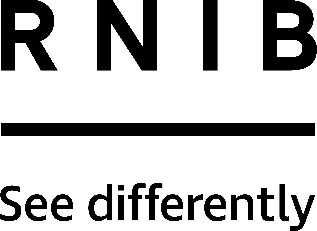 Dimmable LED desk lamp (DH441)Thank you for purchasing from RNIB. In the unlikely event the item is unsuitable, please contact us within 14 days of receipt to obtain your returns number. To ensure your return goes smoothly, the item and all components must be in as new condition and packed in its original, undamaged packaging. For further details and guidance on returning faulty items, please see the Terms and conditions of sale and How to contact RNIB sections of this instruction manual. Please retain these instructions for future reference. These instructions are also available in other formats. Special warningOnly use the power adapter supplied with the product. Use of a different adapter could damage the lamp and invalidate the guarantee.General descriptionDimmable folding LED desk lamp with touch-sensitive controls on the base. Simply touch to turn the light on and off, and slide your finger (or flat hand) along the base to adjust brightness.The main arm can be folded towards the base to lower the lamp head and can be rotated on the base by approximately 25 degrees in each direction. The lamp can be folded down when not in use or raised to a fully upright position to illuminate a large area. It can also be rotated 90 degrees forward or backwards.Items includedLampAC power adapter with connected cable.OrientationThe light comes assembled with only the power supply to connect. The base of the lamp is white and rectangle in shape. Position the lamp in front of you on a flat surface, then with the lamp arm furthest away from you and touch controls nearest to you.BaseWith the lamp in the above position, the back-side edge of the base nearest the arm is the back. On this edge there is a round socket. This is where the plug cable connects into. The end nearest to you has the touch sensitive controls, printed in black. The on/off switch is on the far left with the words On/Off printed underneath, and there is the symbol of a sun to the far right. There are seven black dots running from the On/Off symbol to the sun symbol.TopThe arm of the lamp can be folded towards the base to lower the lamp head and can be rotated on the base by approximately 25 degrees in each direction. The lamp can be folded down when not in use or raised to a fully upright position to illuminate a large area. It can also be rotated 90 degrees forward or backwards.Using the productImportant note: the lamp comes assembled, with only the power cable to connect. Only use the power adapter supplied with the product. Use of a different adapter could damage the lamp and invalidate the guarantee.Remove all packaging from around the lamp and place it on a firm level surface. The AC power adapter cable connects into the socket located at the back of the lamp (see Orientation). Push the connector at the end of the cable into this socket. Plug the power adapter into a suitable electrical socket, ensuring the cable is long enough to reach. Adjust the lamp arm and head to the desired position, for best results the lamp head should be below eye level and angled slightly away from you to avoid glare. Do not look directly at the LED’s in the lamp head.Switch the lamp on by touching the top of the base towards the front left corner. There is an On/Off switch symbol for guidance but just touching with a flat hand in this area will operate the lamp if the symbol cannot be located. To select the required brightness level, touch the on/off button or the left corner of the base and run your hand to the right side, away from the On/Off symbol. This will increase the brightness level.Note, if you press again the On/Off symbol area once the brightest setting is reached, the light will turn off. Caution: When adjusting the arm or head of the lamp, it is advisable to hold the base to avoid the lamp falling over.Do not try to force the arm or head past their stop position, this will cause damage to the lamp. If the joints of the lamps become loose, they can be tightened by turning the plastic screw head on the joints with a suitable coin (do not over tighten). As with all electrical appliances care must be taken with trailing wires.  Best practiceWhen using this light, the best position is to have it positioned below eye level between you and what you are doing. It is important to have the light shades below eye level to prevent glare.Warning: Do not look directly at the LEDs in this lamp.The amount of illumination on an object increases fourfold if the distance between the lamp and the object is halved. Remember to keep some background lighting on as well as it will help prevent eye strain.Using lighting correctly, wherever you need it, can make a big difference to the amount you can see.  For more advice and general tips on lighting, or to view the full lighting range you can visit RNIB’s website.Cleaning and maintenanceThe LED bulbs in this lamp are designed to last for the lifetime of the lamp, they do not need replacing.If cleaning of the lamp body is required, first disconnect from the electrical supply, then the lamp can be wiped clean with a damp cloth with a mild soap solution, do not use harsh or abrasive cleaning products. Ensure the lamp is completely dry before connecting to the electrical supply.Do not use liquid or spray cleaners as they may enter the shade housing, affecting electrical safety. How to contact RNIBPhone: 0303 123 9999Email: shop@rnib.org.ukAddress: RNIB, Midgate House, Midgate, Peterborough PE1 1TNOnline Shop: shop.rnib.org.ukEmail for international customers: exports@rnib.org.uk Terms and conditions of sale This product is guaranteed from manufacturing faults for 24 months from the date of purchase.  If you have any issues with the product and you did not purchase directly from RNIB then please contact your retailer in the first instance. For all returns and repairs contact RNIB first to get a returns authorisation number to help us deal efficiently with your product return. You can request full terms and conditions from RNIB or view them online. RNIB Enterprises Limited (with registered number 0887094) is a wholly owned trading subsidiary of the Royal National Institute of Blind People ("RNIB"), a charity registered in England and Wales (226227), Scotland (SC039316) and Isle of Man (1226). RNIB Enterprises Limited covenants all of its taxable profits to RNIB.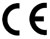 This product is CE marked and fully complies with all applicable EU legislation. 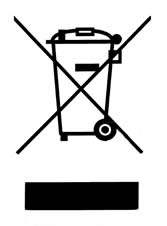 Please do not throw items marked with this symbol in your bin.  Recycle your electricals and electronic devices free at your local recycling centre. Search for your nearest recycling centre by visiting www.recyclenow.com.Why recycle?Unwanted electrical equipment is the UK’s fastest growing type of waste.Many electrical items can be repaired or recycled, saving natural resources and the environment.  If you do not recycle, electrical equipment will end up in landfill where hazardous substances will leak out and cause soil and water contamination – harming wildlife and human health.RNIB are proud to support your local authority in providing local recycling facilities for electrical equipment.To remind you that old electrical equipment can be recycled, it is now marked with the crossed-out wheeled bin symbol. Please do not throw any electrical equipment (including those marked with this symbol) in your bin.What is WEEE?The Waste Electrical or Electronic Equipment (WEEE) Directive requires countries to maximise separate collection and environmentally friendly processing of these items.How are we helping?In the , distributors including retailers must provide a system which allows all customers buying new electrical equipment the opportunity to recycle their old items free of charge. As a responsible retailer, we have met the requirements placed on us by financially supporting the national network of WEEE recycling centres established by local authorities. This is achieved through membership of the national Distributor Take-back scheme (DTS).Date: November 2020.© 2020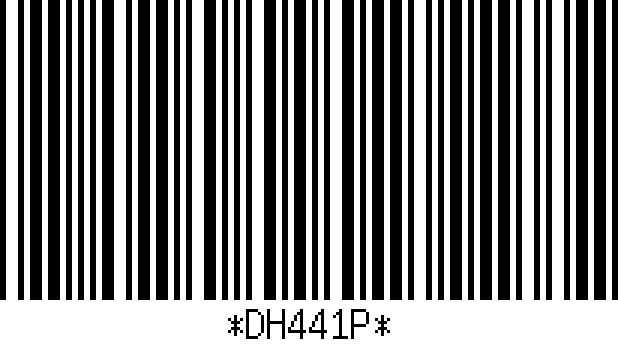 